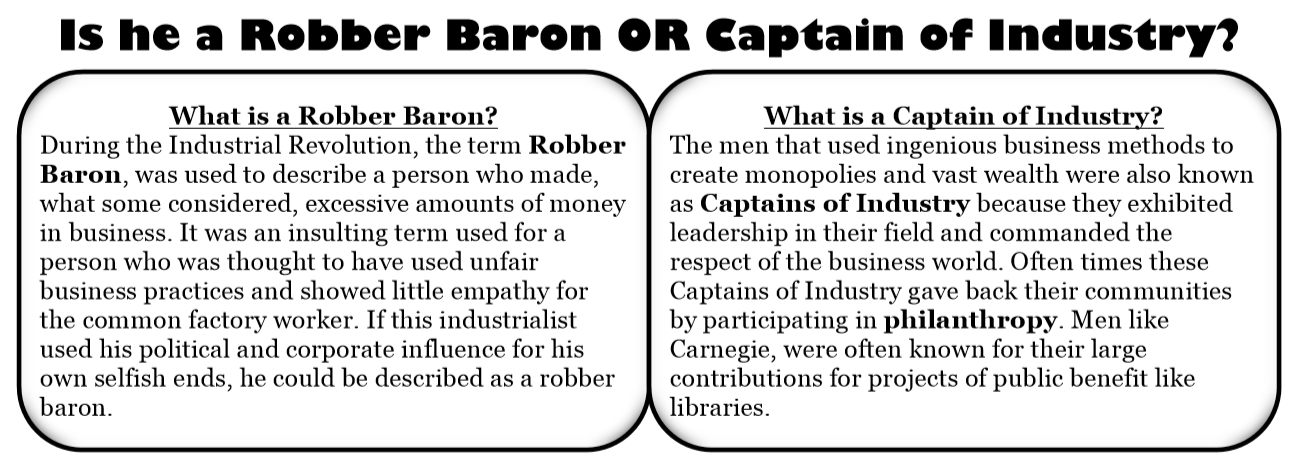 Standard:  4.2.3 Analyze and evaluate how technology and ideas have shaped  History.Name of Industrialist _________________________________________________Born:_____________________________	Died:__________________________Lived:_____________________________________________________________Family?Wife/Children:____________________________________________________________________________________________________________________________________________________________________________________________________________________Education: _________________________________________________________Net Worth:_________________________________________________________Start of their Business:  How did he make his money? First Job? ___________________________________________________________________________________________________________________________________________________________________________________________________________________________________________________________________________________________________________________________________________________________________________________________________________________________________________________________________________________________________________________________________________________________How did he acquire his wealth? ________________________________________________________________________________________________________________________________________________________________________________________________________________________________________________________________________________________________________________________________________________________________________________________________________________________________________________________________________________________________________________________________________________________________________________________________________________________________________Industry he came to dominate? ________________________________________________________________________________________________________________________________________________________________________________________________________________________________________________________________________________________________________________________________________________________________________________________________________________________________________________________________________________________________________________________________________________________________________________________________________________________________________How did he treat his workers? ___________________________________________________________________________________________________________________________________________________________________________________________________________________________________________________________________________________________________________________________________________________________________________________________________________________________________________________________________________________________________________________________________________________________How did he spend his money? ___________________________________________________________________________________________________________________________________________________________________________________________________________________________________________________________________________________________________________________________________________________________________________________________________________________________________________________________________________________________________________________________________________________________Examples of the GOOD things he did: ___________________________________________________________________________________________________________________________________________________________________________________________________________________________________________________________________________________________________________________________________________________________________________________________________________________________________________________________________________________________________________________________________________________________Examples of the BAD things he did: ___________________________________________________________________________________________________________________________________________________________________________________________________________________________________________________________________________________________________________________________________________________________________________________________________________________________________________________________________________________________________________________________________________________________His Legacy: ___________________________________________________________________________________________________________________________________________________________________________________________________________________________________________________________________________________________________________________________________________________________________________________________________________________________________________________________________________________________________________________________________________________________Extra Information: ____________________________________________________________________________________________________________________________________________________________________________________________________________________________________________________________________________________________________________________ANDREW CARNEGIE (STEEL)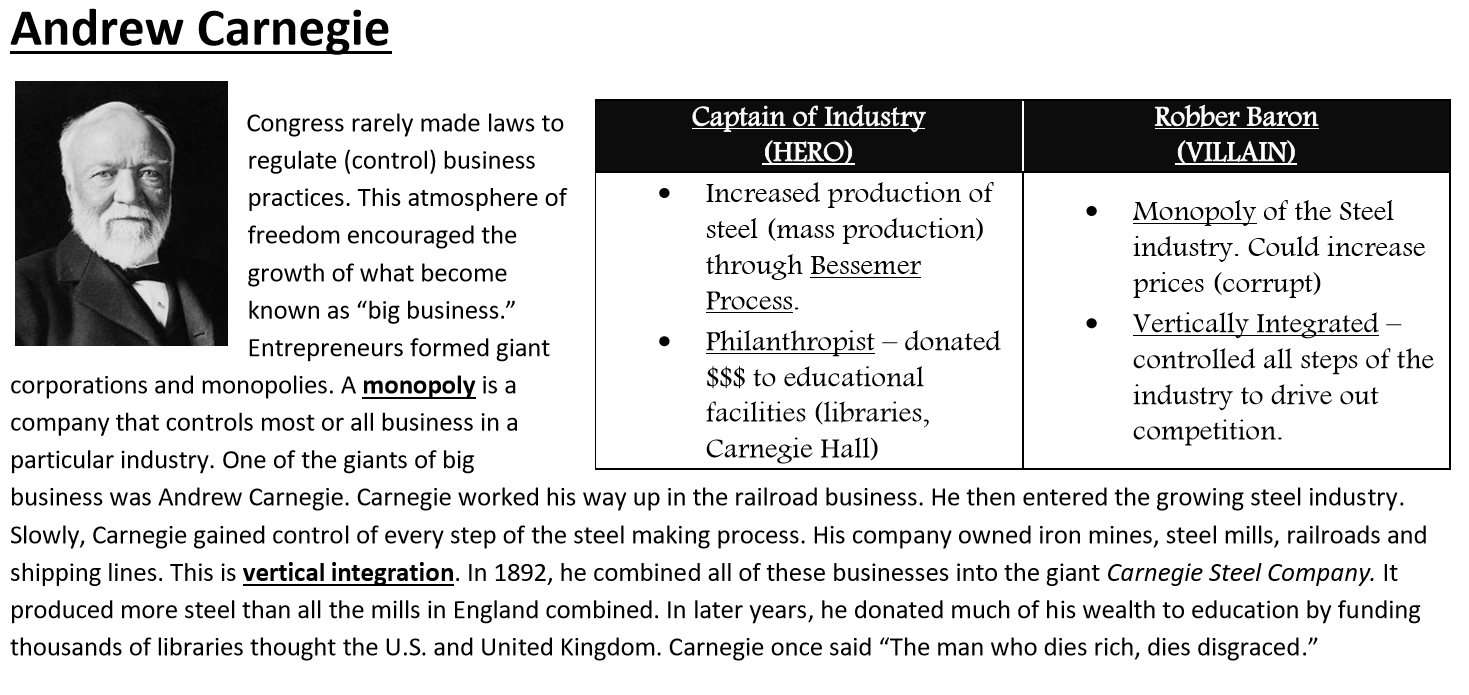 Time Line: Rags to Riches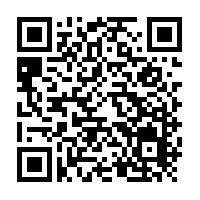 http://www.pbs.org/wgbh/americanexperience/features/carnegie-timeline-rags-to-riches/Carnegie Biography http://www.pbs.org/wgbh/americanexperience/features/carnegie-biography/The Richest Man in the World: Andrew Carnegie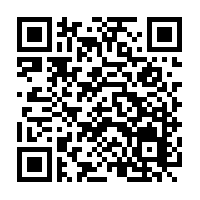 http://www.pbs.org/wgbh/americanexperience/films/carnegie/Philanthropy 101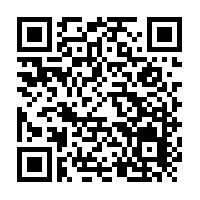 http://www.pbs.org/wgbh/americanexperience/features/carnegie-philanthropy-101/The Steel Business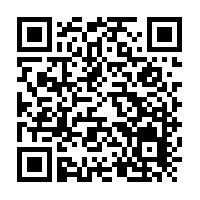 http://www.pbs.org/wgbh/americanexperience/features/carnegie-steel-business/Ducksters for Kids 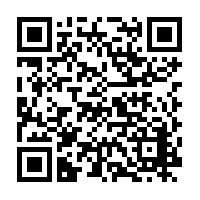 https://www.ducksters.com/biography/alexander_graham_bell.phpAndrew Carnegie: Man of Steel Video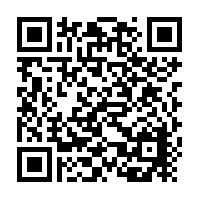 https://www.pbs.org/video/gilded-age-andrew-carnegie-man-steel-9vlxyd/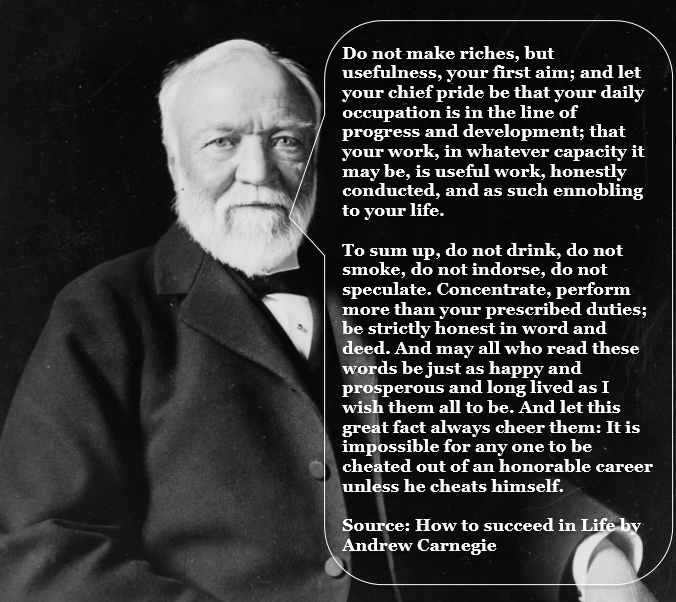 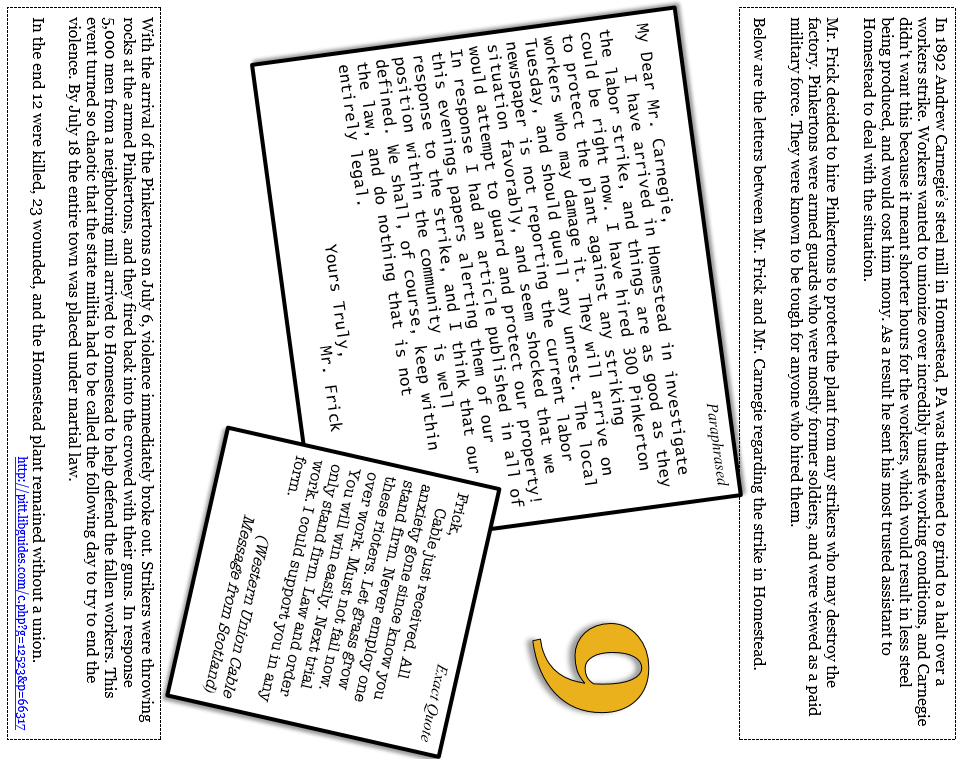 JOHN D. ROCKEFELLER (OIL)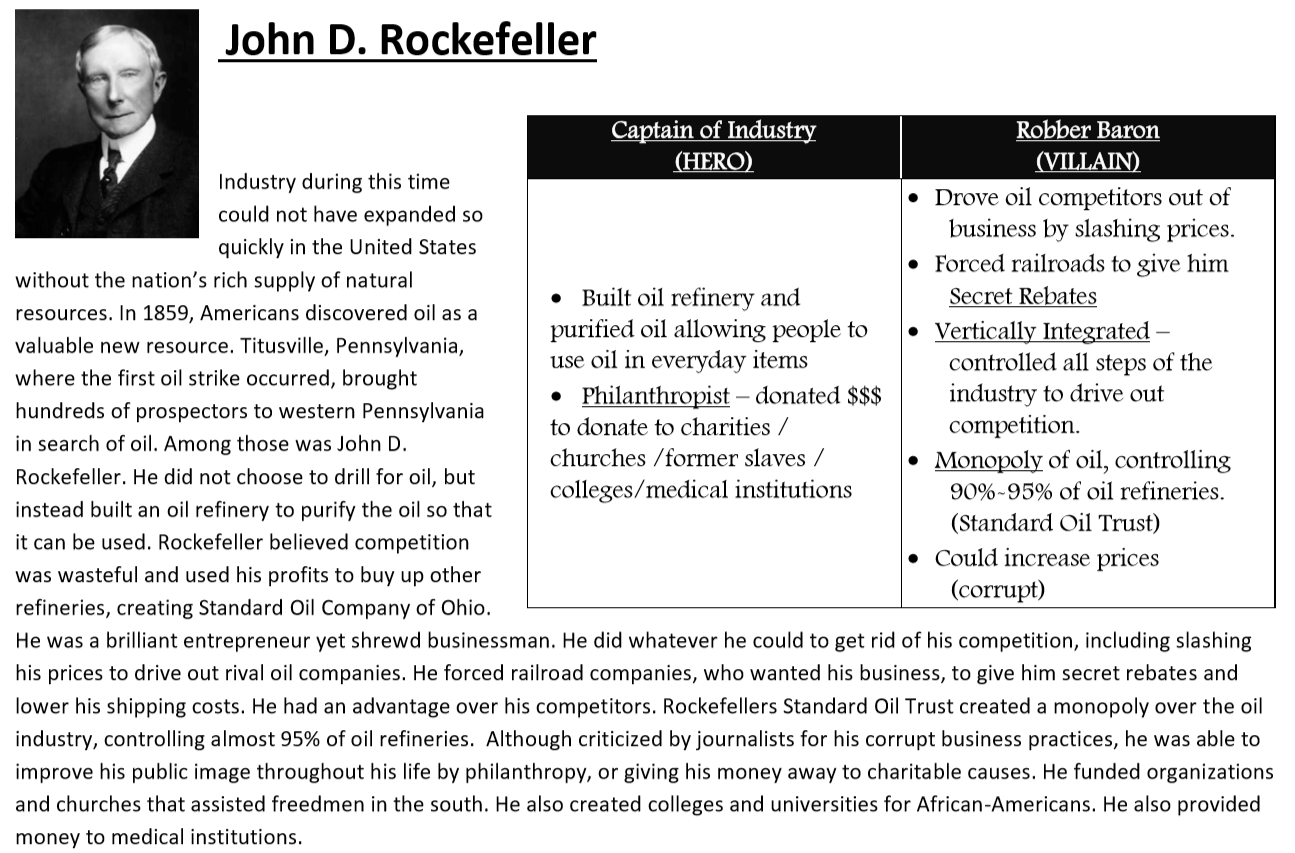 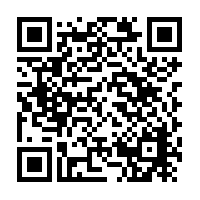 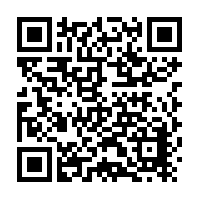 Ducksters for Kidshttps://www.ducksters.com/biography/entrepreneurs/john_d_rockefeller.php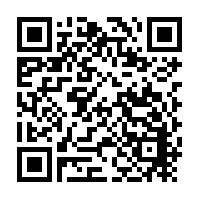 Fact Summaryhttps://www.history.com/topics/early-20th-century-us/john-d-rockefellerThe Rockefellers Time Linehttps://www.pbs.org/wgbh/americanexperience/features/rockefellers-timeline/The Rockefellers Chapter 1 Video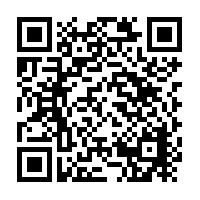 https://www.pbs.org/wgbh/americanexperience/features/rockefellers-chapter-one/John /d, Rockefeller and the /standard Oil /company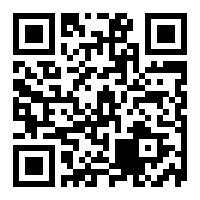 http://www.micheloud.com/FXM/SO/rock.htm Rockefeller and Standard Oil... Rags to riches...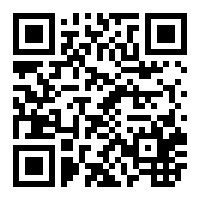 http://www.bilderberg.org/whatafel.htm 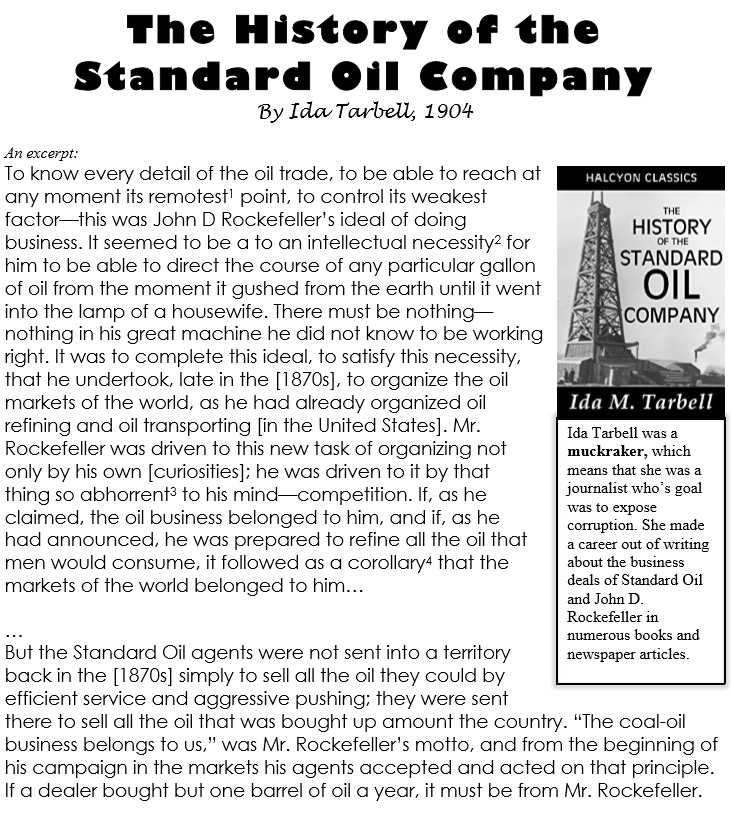 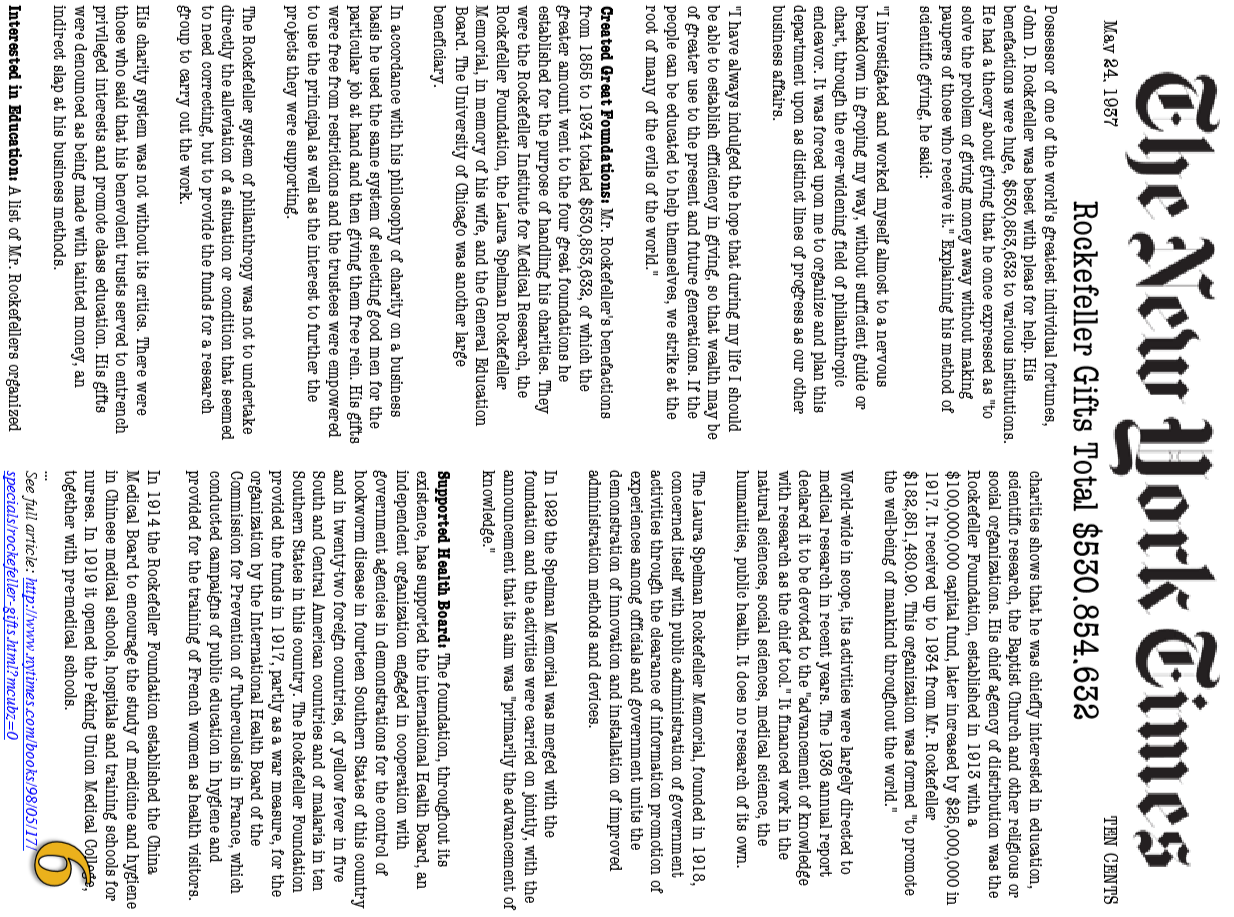 CORNEIUS VANDERBILT (STEAMSHIPS AND RAILROADS)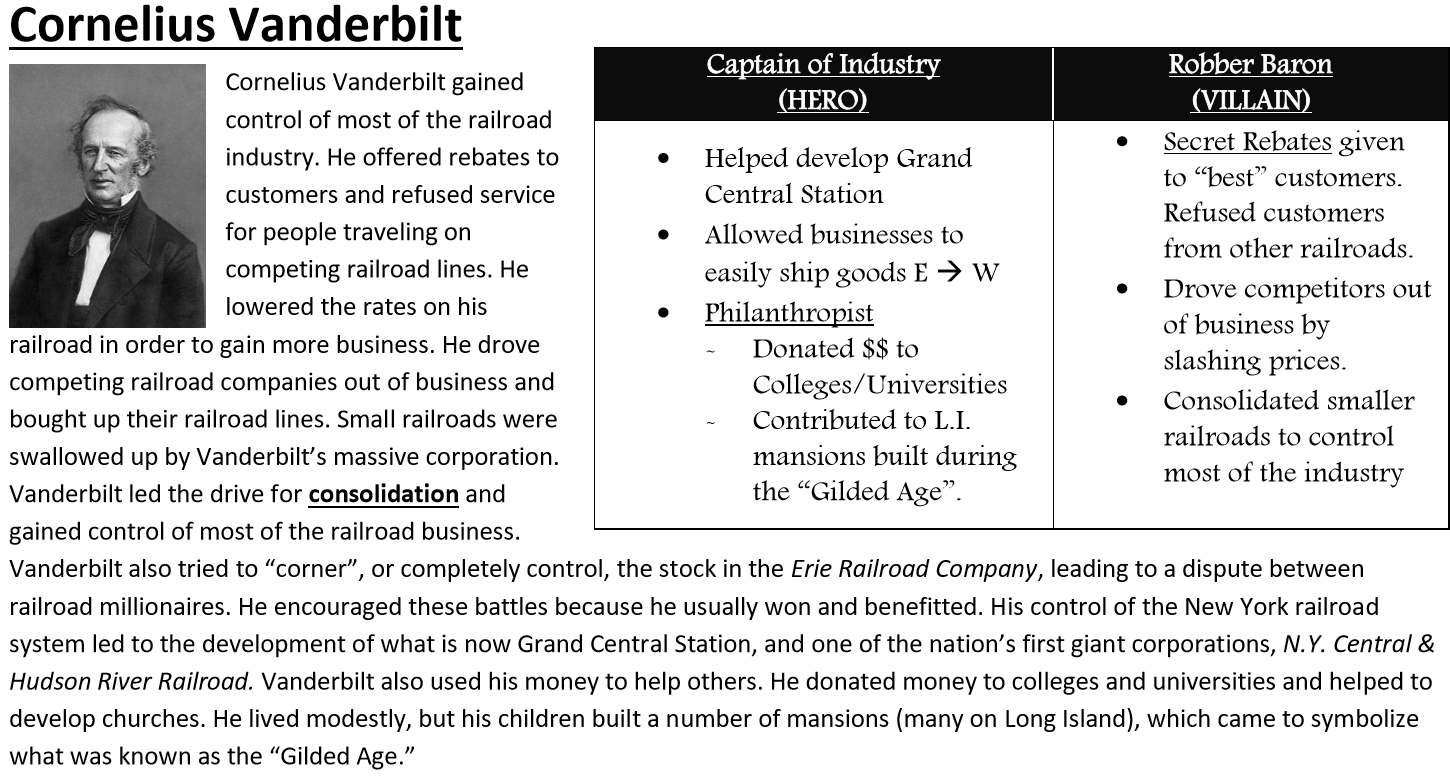 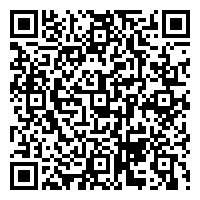 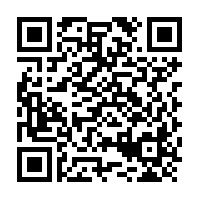 Ducksters for Kidshttps://school.eb.co.uk/levels/foundation/article/Cornelius-Vanderbilt/626142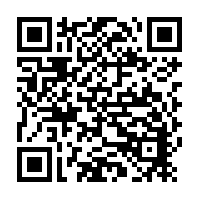 Fact Summaryhttps://www.history.com/topics/19th-century/cornelius-vanderbilt Cartoon, "The Great Race for the Western Stakes"http://loc.harpweek.com/LCPoliticalCartoons/IndexDisplayCartoonMedium.asp?SourceIndex=People&IndexText=Fisk%2C+James&UniqueID=33&Year=1870 Cornelius Vanderbilt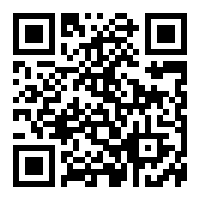 http://www.voteview.com/vanderb2.htm Why We Should Be Lucky Bill Gates and Warren Buffet Don't Take After Cornelius Vanderbilt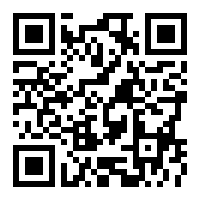 http://hnn.us/articles/43736.html 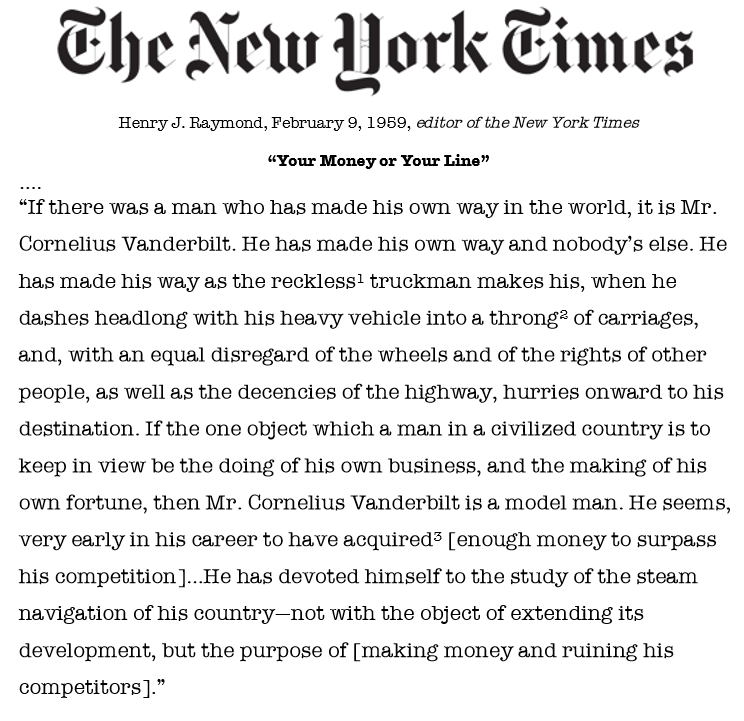 JOHN Pierpont Morgan (BANKING AND FINANCE)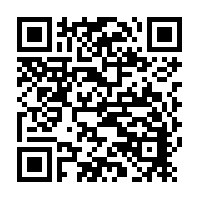 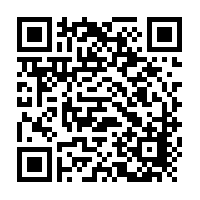 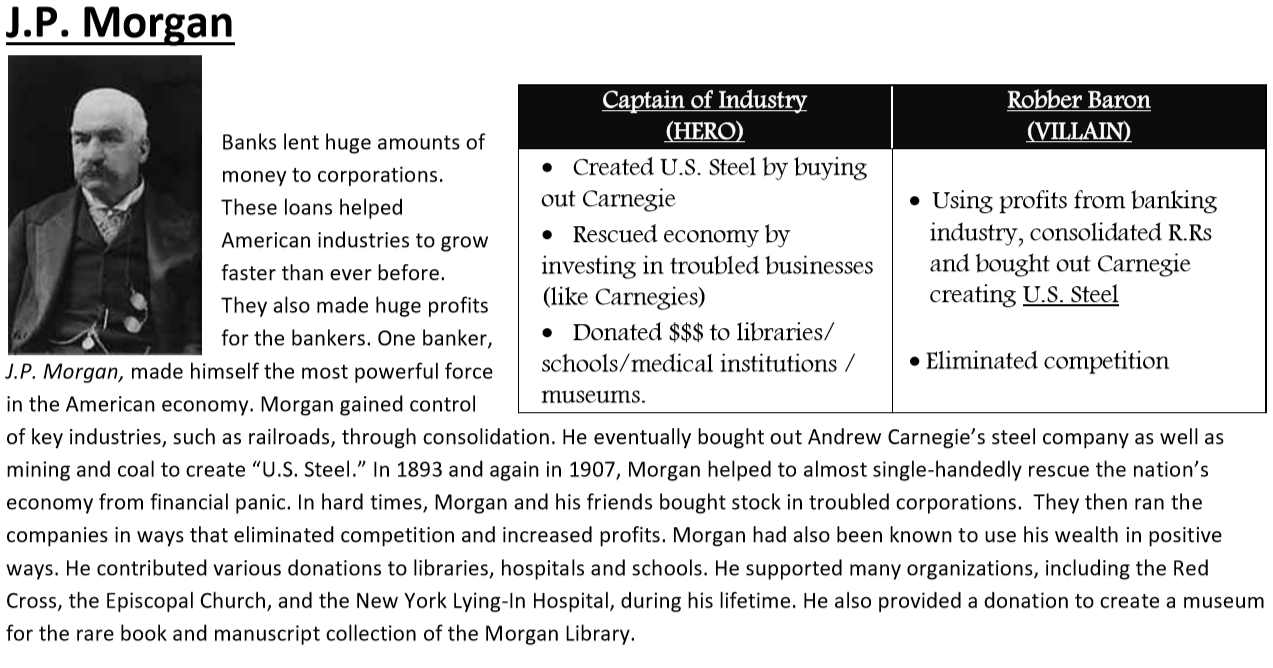 Fact Summary https://www.history.com/topics/19th-century/john-pierpont-morganJ.P. Morgan (Brief Biography}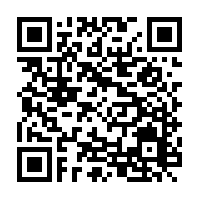 http://www.pbs.org/wgbh/amex/1900/peopleevents/pande10.html Capital and Laborhttp://www.learner.org/biographyofamerica/prog17/transcript/index.html The Morgan Bonds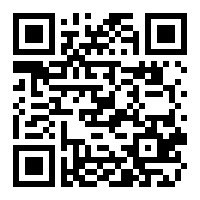 http://projects.vassar.edu/1896/morganbonds.htmlThe House of Morgan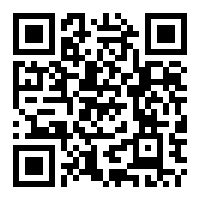 http://coat.ncf.ca/our_magazine/links/53/morgan.htmlJohn Pierpont Morgan and the American Corporation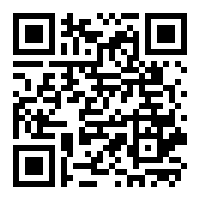 http://claver.gprep.org/fac/sjochs/jpmorgan-1.htm John Pierpont Morgan 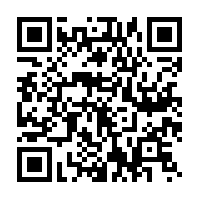 http://thehobophilosopher.blogspot.com/2006/02/john-pierpont-morgan.html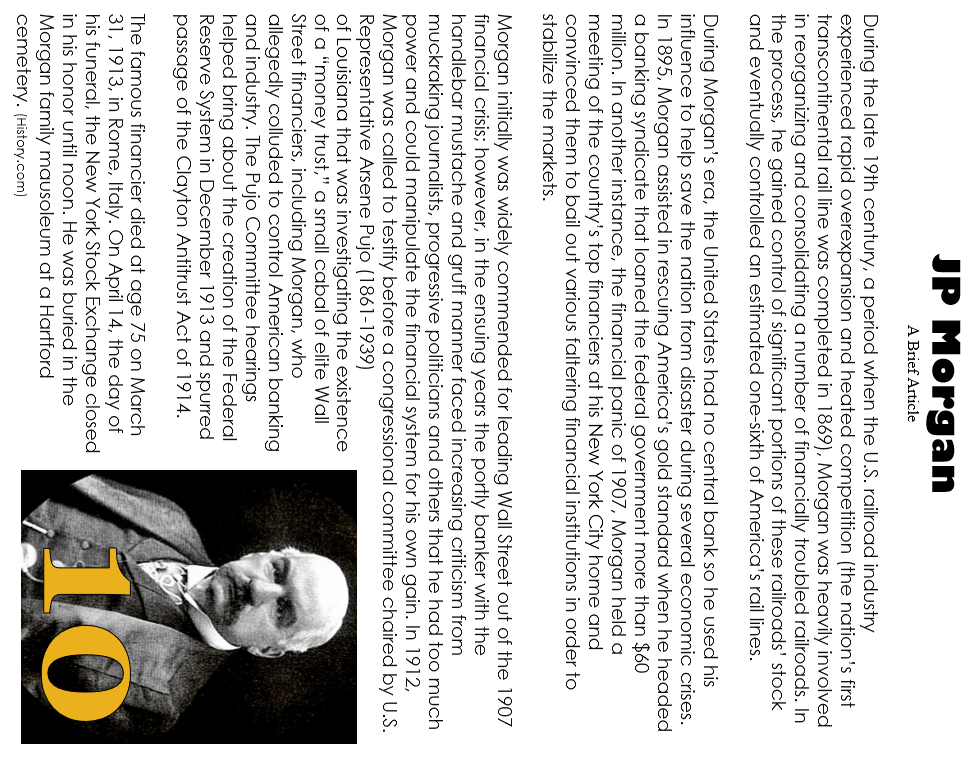 